YAK 418/N Sollevatore oleopneumatico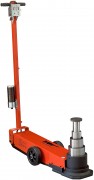 Sollevatore Oleopneumatico per mezzi pesanti, pratico ed efficace. Rientro automatico dei pistoni; le due valvole di discesa garantiscono una tenuta perfetta in ogni situazione e una velocità controllata sotto carico. Una gamma completa di sollevatori per tutte le esigenze di corsa e portata. Ideale per officine, gommisti e carrozzerie.Dati tecniciPortata:	80/50/25/15 t
88.2/55.1/27.6/16.5 tonPeso netto:	77 Kg
170 lbPressione di alimentazione:	8-10 bar
116-145 psiConsumo d'aria:		600 nl/minCorsa max.:	300 mm
11.8 inAltezza min.:	180 mm
7.1 inNumero Sfili:			4Corsa Sfili:	65 - 72 - 72 - 91 mm
2.6 - 2.8 - 2.8 - 3.6 in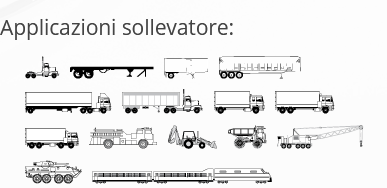 Dimensioni e ingombro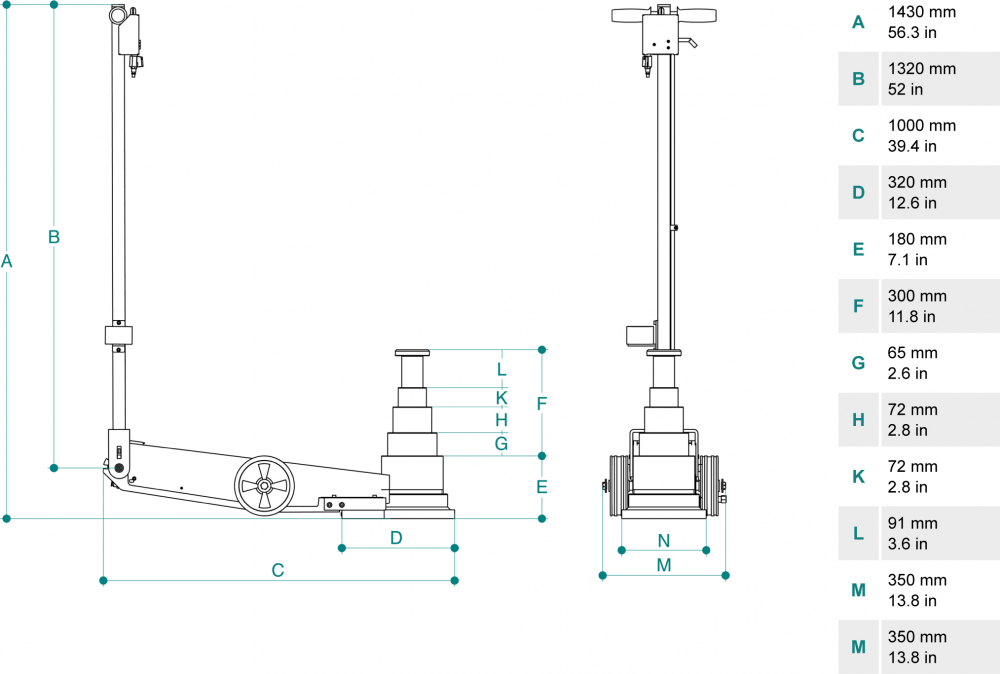 